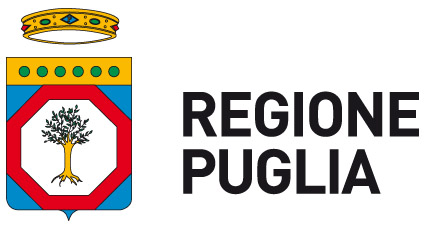 DESCRIZIONE DEL PATRIMONIO EDILIZIOConsistenza N. di edifici da :      N. di alloggi:      N. di piani fuori terra degli edifici:      N. di piani interrati degli edifici:      N. di piani fuori terra degli edifici adibiti ad alloggi:      Autorimessa coperta: Area di parcheggio scoperta di pertinenza degli immobili: Area scoperta di pertinenza degli immobili non destinata a parcheggio: Riferimenti catastali Catasto Comune di:      Foglio:      Particella/e:      Sub:      Caratteristiche tipologicheTipologia Edifici:	Linea							Schiera											Torre											Ballatoio										Corridoio										Corte								Aggregazione:		Edifici isolati						Edifici in aderenza					Alloggi:		Simplex							Duplex 							Sup. utile alloggi:	n. di alloggi con Su ≤ mq 45				     				n. di alloggi con mq 45 < Su ≤ 60 mq			     n. di alloggi con mq 60 < Su ≤ 70 mq		     n. di alloggi con mq 70 < Su ≤ 95 mq		     n. di alloggi con mq Su > 95 mq			     SuperficiSuperficie utile (Su):						mq      Superficie non residenziale (Snr) alloggi			mq      Superficie non residenziale (Snr) edificio			mq      Superficie a parcheggio (Sp)					mq      Superficie complessiva (Sc)					mq      Superficie area esterna pertinenza del lotto			mq      Volume v.p.p. complessivo (Vc)				mc      Altezza Virtuale K (Vc/Su)					m      CostruzioneLegge di Finanziamento: 	     Importo finanziamento: 	     Impresa esecutrice: 		     Data di ultimazione: 		     Data collaudo: 		     Caratteristiche tecnologiche (dello stato di fatto)Sistema costruttivo:	Tradizionale (muratura portante)			Tradizionale evoluto (struttura intelaiata)		Industrializzato (prefabbricazione)			Fondazioni:		Plinti							Platea											Travi rovesce											Pali											Miste							Copertura:		Falda (tetto)						Piana praticabile (terrazzo) 				Piana non praticabile (terrazzo) 			Mista											Isolata termicamente					Muratura di tamponamento:(inserire qui una breve descrizione)Finiture paramento murario esterno:(inserire qui una breve descrizione)Tramezzature:(inserire qui una breve descrizione)Pavimentazioni:(inserire qui una breve descrizione)Infissi esterni:(inserire qui una breve descrizione)INTERVENTI DI PROGETTOSul piano energetico (D.I. ):Ristrutturazione di 1° livello		Ristrutturazione di 2° livello		Riqualificazione energetica		Nessuno					(inserire qui una breve descrizione delle opere sull’involucro e sugli impianti anche con riferimento all’uso di fonti rinnovabili)Sul piano strutturale:	Riparazione locale				Miglioramento sismico			Adeguamento sismico				Nessuno					(inserire qui una breve descrizione delle opere strutturali) Sul piano delle barriere architettoniche:	 Accessibilità edificio/alloggi		Visitabilità edificio/alloggi			Adattabilità edificio/alloggi		Nessuno					(inserire qui una breve descrizione delle opere per l’abbattimento delle barriere architettoniche)Adeguamenti normativa antincendio:	SI	NO	(inserire qui una breve descrizione delle opere in caso di SI)Altri interventi sulle parti comuni:SI	NO	(inserire qui una breve descrizione delle opere in caso di SI)Interventi all’interno degli alloggi:SI	NO	(inserire qui una breve descrizione delle opere in caso di SI)SOSTENIBILITÀ AMBIENTALEObbligatorietà ai sensi della D.G.R. n. 1891/2023:Punteggio attestato/certificato sostenibilità ambientale (Protocollo ITACA):      NO       (inserire qui la motivazione in caso di NO)DIPARTIMENTO AMBIENTE, PAESAGGIO E QUALITÀ URBANASezione Politiche AbitativeProgramma Esecutivo di Intervento n.       - Anno      Edilizia Residenziale Pubblica Soggetto Attuatore:denominazioneSede:      Pec:      denominazioneSede:      Pec:      Stazione Appaltante:Natura del programma:Oggetto:Localizzazione:Provincia Comune di       Zona Sismica Località/indirizzo      Provincia Comune di       Zona Sismica Località/indirizzo      Importo QTE di Progetto:€      €      Fonte/i Finanziamento:RUP:firmaContatti RUP:Mail:      Pec:      Telefono:      Mail:      Pec:      Telefono:      Progettista/i:firmaData:SI         Ristrutt. edilizia (art. 1, comma 3, lett. D del DPR n. 380/2001)      SI         Ristrutturazione di 1° livello (D.I. ) 	                         